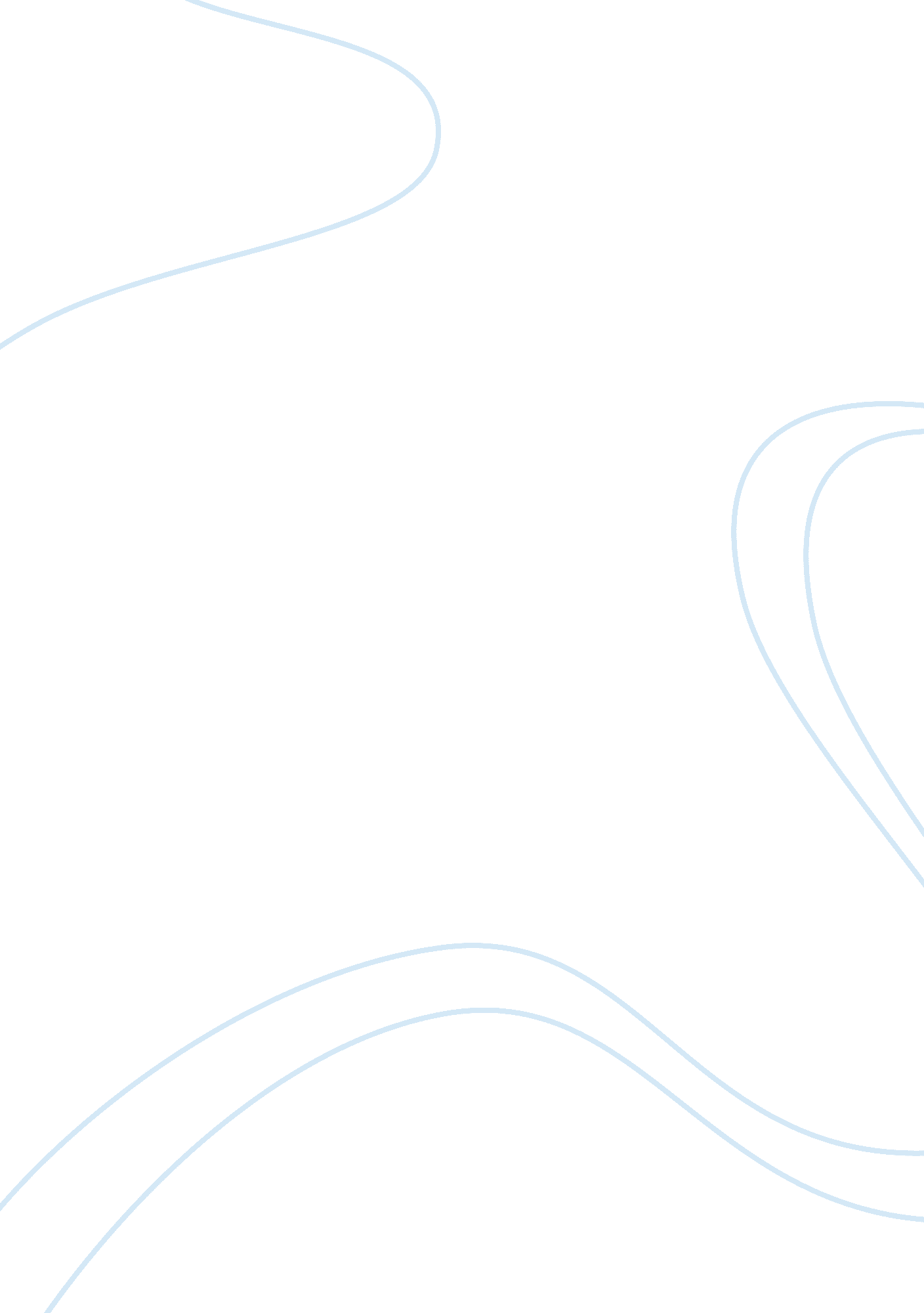 Place and computers so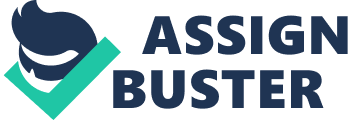 Once other manufacturers lined the AT form factor it wasn’t long that other areas Of the COSMOS was used by various BIOS manufacturers for such user-selectable options as memory wait states, memory type, initial boot drive selection, boot-up clock speed, hard drive interface type, green options, shadow RAM options, cache options, and password protection of the COSMOS contents. It still uses a small battery in case there is a power outage and still uses volatile RAM. Has the size of the COSMOS memory increased, decreased, or stayed the same? The size f the COSMOS memory has also pretty much stayed the same because there is no need to increase the size. There was never any need to store more than 51 2 bytes in the memory as it holds the absolute basic boot settings for the system. The typical size is still 512 bytes currently. All it comes down to is “ If it anti broke don’t fix it. “, so it’s been that way since almost the very beginning. It does its job which is to just get the computer started and make sure everything is in place and then hands it all over to the computers SO. 